 OBEC LUKAVEC U HOŘIC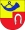 Zastupitelstvo obce Lukavec u HořicObecně závazná vyhláškaobce Lukavec u Hořicč. 1/2023,kterou se stanovují pravidla pro pohyb psů na veřejném prostranství v obciZastupitelstvo obce Lukavec u Hořic se na svém zasedání dne 13.4.2023 usnesením    č. V/4-2023 usneslo vydat na základě § 24 odst. 2 zákona č. 246/1992 Sb., na ochranu zvířat proti týrání, ve znění pozdějších předpisů, a v souladu s § 10 písm. c), d) a § 84 odst. 2 písm. h) zákona č. 128/2000 Sb., o obcích (obecní zřízení), ve znění pozdějších předpisů, tuto obecně závaznou vyhlášku (dále jen „vyhláška“):Čl. 1Pravidla pro pohyb psů na veřejném prostranstvíStanovují se následující pravidla pro pohyb psů na veřejném prostranství v obci:na veřejných prostranstvích v zastavěné části obce je možný pohyb psů pouze vodítku. Pes musí být veden na vodítku u nohy fyzické osoby tak, aby se při míjení jiných osob a vedených psů nebo jiných zvířat nemohl s nimi dostat do kontaktu.na veřejných prostranstvích v zastavěné části obce se zakazuje výcvik psů.Splnění povinností stanovených v odstavci 1 a 4 tohoto článku vyhlášky zajišťuje fyzická osoba, která má psa na veřejném prostranství pod kontrolou či dohledem. Pravidla stanovená v odstavci 1 se nevztahují na psy při jejich použití dle zvláštních právních předpisů. Při znečištění veřejného prostranství psími exkrementy se stanovuje povinnost znečištění bezprostředně odstranit.Čl. 3Zrušovací ustanoveníRuší se obecně závazná vyhláška č. 1/2012, kterou se stanovují pravidla pro pohyb psů na veřejném prostranství města, ze dne 20. 8. 2012.Čl. 3ÚčinnostTato vyhláška nabývá účinnosti počátkem patnáctého dne následujícího po dni jejího vyhlášení....................................................	..........................................           David Hladík v. r. 	Jan Bartoš v. r.	starosta	  místostarosta